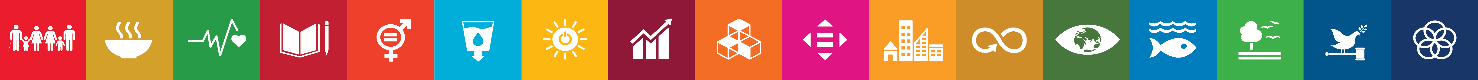 Nombre del IndicadorMétodo de cálculoSentido esperadoFrecuencia mediciónUnidad de medidaLínea baseLínea basemetasmetasSEPTIEMBRESEPTIEMBRESemaforizaciónSemaforizaciónSemaforizaciónNombre del IndicadorMétodo de cálculoSentido esperadoFrecuencia mediciónUnidad de medidavalorañoMeta del cicloMeta del añoactividades%cumplimiento% de EAEyD operando en optimas condicionesEAEyD operando en optimas condiciones/ EAEyD totales*100AscendenteAnual%ND20201414147-130-6% constancias de capacitación entregadas al personal de EAEyDconstancias de capacitación entregadas/ constancias programadas para entrega*100AscendenteSemestral%ND202030603015-290-14% de talleres ofrecidos al personal de EAEyDtalleres ofrecidos al personal de EAEyD/talleres programados*100AscendenteSemestral %ND202024210% de revisión interna de las reglas de operación en los EAEyDrevisión interna de las reglas de operación en los EAEyD/revisión programada*100AscendenteMensual  %ND20205241652100%5226-510-25% de porciones de alimentación entregadas a la población vulnerableporciones de alimentación entregadas/ porciones de alimentación programadas*100Ascendentemensual %ND20205000400005000100%50002500-49990-2499